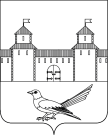 от 29.06.2016 № 1036-пОб уточнении вида разрешенного использования земельного участкаРуководствуясь статьей 7 Земельного кодекса Российской Федерации от 25.10.2001 №136-ФЗ, статьей 16 Федерального закона от 06.10.2003 №131-ФЗ «Об общих принципах организации местного самоуправления в Российской Федерации», постановлением Правительства Российской Федерации от 19.11.2014 №1221 «Об утверждении Правил присвоения, изменения и аннулирования адресов», приказом Министерства экономического развития Российской Федерации от 01.09.2014 №540 «Об утверждении классификатора видов разрешенного использования земельных участков», статьями 32, 35, 40 Устава муниципального образования Сорочинский городской округ Оренбургской области, кадастровой выпиской о земельном участке от 01.06.2016 №56/16-305812, архивной выпиской от 24.03.2016 №В-125з на запрос от 24.03.2016 Из распоряжения администрации города Сорочинска №742-р от 14.09.98 г. «Об отводе земельных участков под строительство индивидуальных жилых домов гр-нам г.Сорочинска», распоряжение администрации Сорочинского района Оренбургской области №742-р от 14.09.98 «Об отводе земельного участка под строительство индивидуального жилого дома по ул.Полевая, 30 гр-ке г.Сорочинска» и поданным заявлением (вх.№Вз-811 от 10.06.2016) администрация Сорочинского городского округа Оренбургской области постановляет: Считать вид разрешенного использования земельного участка с кадастровым номером 56:45:0102043:204 следующим: для индивидуального жилищного строительства, расположенного по адресу: Российская Федерация, Оренбургская область, г. Сорочинск, ул. Полевая, №30. Категория земель: земли населенных пунктов.Контроль за исполнением настоящего постановления возложить на главного архитектора муниципального образования Сорочинский городской округ Оренбургской области – Крестьянова А.Ф.Настоящее постановление вступает в силу  со дня подписания и подлежит размещению на Портале муниципального образования Сорочинский городской округ Оренбургской области.И.о. главы муниципального образованияСорочинский городской округ – первый заместитель главы администрации городскогоокруга по оперативному управлениюмуниципальным хозяйством                                                                     А.А. БогдановРазослано: в дело, прокуратуре, Управлению архитектуры, заявителю, в Портал МО Сорочинский городской округАдминистрация Сорочинского городского округа Оренбургской областиП О С Т А Н О В Л Е Н И Е